GEDİZ FEN LİSESİ MÜDÜRLÜĞÜ 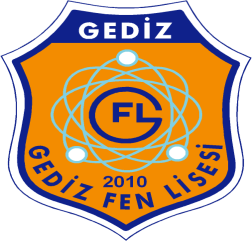 2022-2023EĞİTİM ÖĞRETİM YILI KAYITREHBERLİK KILAVUZUGEDİZ FEN LİSESİ AİLESİ OLARAK   Sayın veli, öğrencinizin büyük bir sınavdan başarı ile geçerek GEDİZ FEN Lisesi’ni kazanmasından dolayı sizleri yürekten kutluyoruz. Bu başarının gelecekte ülkemize, insanlığa ve çocuğunuzun kendi geleceğine Gediz Fen Lisesinde alacağı etkili ve çağdaş eğitimi ile yansıyacağına inanıyoruz.   Okulumuz bugüne kadar kuruluş amacına uygun olarak belirlediği; Kalitemiz ve farklılığımızla her zaman en iyi olmak Vizyonuyla; Fen bilimleri alanında bilgi donanımı yüksek, projeler üreten, takım çalışmasına yatkın, çok yönlü düşünen, sonuç kadar sürece önem veren, kendine güvenen, yeteneklerinin bilincinde ve insani değerlere sahip olan bireyler yetiştirmek… misyonunu üslenerek bireyle ryetiştirmiştir. Bundan sonar da aynı hedeflere daha kararlı birşekilde ulaşmaya devamedecektir.           Öğrencisini yatılı bir okula teslim eden velinin beklentileri bellidir. Sizlere devletimizin imkanlarıyla en iyi eğitim‐öğretim ortamını sunmaya çalışıyoruz. proje başarılarıyla haklı ve üstün biryere sahip olan okulumuzun fiziki ve hizmet kalitesini sizlerinde katkılarıyla enüst seviyeye çıkarmayı hedefliyoruz.Gediz Fen Lisesi ailesine katılmanız bizleri mutlu etmiştir. Veli olarak sizleri her zaman okulumuzda görmeyi isteriz.İsmail KARAOĞLANOkul Müdürü2022-2023 EĞİTİM ÖĞRETİM YILI KAYITLARI İÇİN GEREKLİBELGELERKAYITTARİHLERİ****ÖNEMLİ NOT: LÜTFEN KILAVUZUMUZDAKİ FORMLARI EKSİZSİZ VE **** TAM OLARAK DOLDURARAK KAYDAGELİNİZYATILILIK YERLEŞTİRME İŞLEMLERİPANSİYON KAYIT–KABUL İÇİN GEREKLİ BELGELER  1. 2022 LGS Sınav Sonuç Belgesi2. Sağlık Raporu (Yatılı okumasına engel olacak bir hastalığı bulunmadığına dair tek hekim tarafından düzenlenecek sağlıkraporu) Aile hekiminden alınabilir.3. Ek 1 (Öğrenci ailesinin maddi durumunu gösterir beyanname)4. Aile Nüfus Kayıt Örneği,5. Öğretmen Çocukları için ek olarak ;( PARASIZ YATILI OLARAK ÖĞRETMEN ÇOCUĞUNUN KALMASI İÇİN GERKLİ OLAN ŞART)*Öğretmen olduğuna dair belge (Çalıştığı okuldan alınacak görev yeri belgesi)*Görevli olduğu İl veya İlçe Milli Eğitim Müdürlüğünden alınacak görev yaptıkları yerde çocuğunu okutacak düzeyde okul bulunmadığını gösteren belge istenecektir.       6. Burslu ise mezun olduğu okuldan burslu olduğuna dair belge a) Örgün resmî ortaöğretim kurumlarına kayıt yaptıran öğrencilerden öğrenimlerine yatılı olarak devam etmek isteyenler pansiyonlu okullarda doğrudan okul müdürlüğüne, pansiyonu bulunmayan okullarda ise İl/İlçe Yatılılık ve Bursluluk Komisyonlarına belgeleri ile birlikte müracaat edeceklerdir. b) Okul Yatılılık ve Bursluluk Komisyonlarınca yatılı olarak öğrenci yerleştirme işlemleri 09-17 Ağustos 2021 tarihine kadar tamamlanarak ilan edilecektir. c) Pansiyonlarda kalan boş kontenjanlar İl/İlçe Yatılılık ve Bursluluk Komisyonlarınca 19 Ağustos 2022 tarihlerinde alınan öğrenci müracaatları değerlendirilerek 31 Ağustos 2021 tarihinde yatılılığa yerleştirme işlemleri tamamlanacaktır. d) Ailenin bir önceki mali yıla ait yıllık gelir toplamından fert başına düşen net miktarın, içinde bulunulan mali yılın Merkezî Yönetim Bütçe kanununda belirtilen Millî Eğitim Bakanlığı okul pansiyon ücretinin en azının 4(dört) katını geçmemesi kaydıyla maddi imkânlardan yoksun bulunmak. Ailenin 2020 yılı yıllık gelir toplamından fert başına düşen toplam miktarın 2022 Malî Yılı için tespit edilen 32.840 TL (onsekiz bin yüz atmış TL)’yi geçmemesi gerekir. Aile gelirinin tespitinde ailenin 2021 yılında elde ettiği tüm gelirleri esas alınacaktır. e) Ortaöğretim kurumlarına kayıt yaptıran ve yatılılığa başvuran öğrencilerden parasız yatılılığa başvuru ve kayıt kabul şartlarını taşıyanlar, kontenjan durumu ve yerleştirmeye esas puanı dikkate alınarak yapılacak sıralamaya göre parasız yatılı; paralı yatılılığa başvuru ve kayıt kabul şartlarını taşıyanlar ise Millî Eğitim Bakanlığına Bağlı Resmi Okullarda Yatılılık, Bursluluk, Sosyal Yardımlar Ve Okul Pansiyonları Yönetmeliğinin 14  Maddesinin üçüncü fıkrası dikkate alınarak (Paralı yatılı okumak isteyen öğrenci sayısının paralı yatılı kontenjanından fazla olması halinde aşağıdaki öncelik sırasına göre yerleştirme yapılır. Buna göre;   a) Yurtdışında yaşayan Türkiye Cumhuriyeti vatandaşlarının çocukları.b) Velisinin ikamet ettiği yerleşim biriminde devam edeceği düzeyde ve türde ortaöğretim kurumu bulunmayanlar. c) Yerleştirmeye esas puanı yüksek olanlar) paralı yatılı olarak kayıtlı bulundukları okula ait pansiyonlara okul müdürlüklerince yerleştirilir. Ancak ortaöğretim kademesindeki özel eğitim meslek liselerinde yatılılığa yerleştirme ile ilgili iş ve işlemler ise Özel Eğitim ve Rehberlik Hizmetleri Genel Müdürlüğü tarafından yapılır.
 d) Paralı yatılı yıllık ücreti 2022 Bütçe kanununa göre 8210 TL dir. Bu ücret Eylül 1‐30 arası: 2052.50, Kasım 1‐30 arası 2052.50 TL, Şubat 1‐28 arası ve Nisan 1‐30 arası taksitleri ise 2023 Bütçe Kanununda belirtilecek ücret üzerinden alınacaktır.Parasız Yatılılığa Doğrudan Yerleşecekler:Millî Eğitim Bakanlığına Bağlı Resmi Okullarda Yatılılık, Bursluluk, Sosyal Yardımlar Ve Okul Pansiyonları Yönetmeliğinin 12. Maddesindeki durumlarını belgelendirenler.(Bakanlığa bağlı resmi ilköğretim ve ortaöğretim kurumlarında öğretmen olup görevli bulundukları yerleşim biriminde çocuklarının devam edeceği düzeyde ve türde okul bulunmayanların öğrenci olan çocukları parasız yatılılığa doğrudan yerleşeceklerdir.)Not: Öğrenciniz kesin kayıt yaptırdıktan sonra, okul yönetiminden alacağınız parasız yatılılık belgelerine ek olarak eğer ilköğretimde burs alıyorsa mezun olduğu kurumdan burs aldığına dair resmi yazı, 2022 yılında parasız yatılı veya burs kazandı ise, kazandı belgelerinin aslı.           Okulda ve pansiyonda lazım olacak diğer eşya, araç-gereçler ile diğer hususlar kayıt sırasında bildirilecektir.YATILILIK/GÜNDÜZLÜLÜKYatılılık, parasız ve paralı yatılı olmak üzere iki şekildedir. Belirleyici unsur ailenin gelirdurumudur. Kayıt sonrası evraklar incelendikten sonra yatılılık durumukesinleşir.Paralı yatılı öğrenciler, yatılılık bedellerini kazandığı okulun bağlı bulunduğu Mal Müdürlüğü pansiyon hesabına yatırılmak üzere Okul Müdürlüğü muhasebesine 4 taksitteöderler.Gündüzlü öğrenciler tam gün eğitimin olduğu okulumuzda, öğlen yemeklerini tabela gereğince ücretini ödeyerekyiyebilirler.Gündüzlü öğrencilerin daha önceden aldıkları veya kazandıkları burs ve burslulukları devam eder. (Parasız yatılı öğrenciler burs alma hakkınıkaybederler)EĞİTİM ÖĞRETİM YILIHAZIRLIKLARI2022‐2023Eğitim‐Öğretim Yılı 12 Eylül 2022 Pazartesi günü başlayacaktır. Yatakhanelere yerleşim 11Eylül 2022 Pazar günü 13.00 ‐ 18.00 arası pansiyon idareci odasında pansiyon müdür yardımcımız tarafındanyapılacaktır.Yatılı öğrenciler aşağıda belirtilmiş olan eşya, araç ve gereçleri yanlarında getireceklerdir.Nevresim takımı (Renk farketmez)Battaniye yada tercihe göre yorgan.Yastık ve öğrencilerin kişisel eşyaları.Odalarımızın daha rahat kullanılabilmesi için gereğinden fazla eşya ve kıyafetgetirilmemelidir.NOT: Velilerin okula kayıta gelmeden once doldurup yanlarında getirilmesi gereken belgeler aşağıdadır;1)KÜTAHYA GEDİZ FEN LİSESİ YATILI OLARAK ÖĞRENİM GÖRMEK İSTEYEN ÖĞRENCİLERE AİT FORM DİLEKÇE.2)GEDİZFEN LİSESİ EVCİ ÇIKACAK YATILI ÖĞRENCİLERE AİT FORM DİLEKÇE.3)(EK-1)ÖĞRENCİ AİLESİNİN MADDİ DURUMUNU GÖSTERENBEYANNAME(Not: Bu ek-1 belgesi Yurtta parasız kalacak öğrenciler için gerekli bir evraktır. Paralı yatılı öğrencilerein bu evrağı doldurmalarına gerek yoktur.4) GEDİZ FEN LİSESİ KIZ VE ERKEK ÖĞRENCİ PANSİYONU VELİ‐ÖĞRENCİ PANSİYONSÖZLEŞMESİ5) TAAHHÜTNAME             PANSİYONA YERLEŞİMLER 11  EYLÜLPAZAR GÜNÜ SAAT 13:00 İLA 18:00 ARASINDA GERÇEKLEŞECEKTİR.BELGELERKÜTAHYA GEDİZ FEN LİSESİ YATILI OLARAKÖĞRENİM GÖRMEK İSTEYEN ÖĞRENCİLERE AİT FORM DİLEKÇEGEDİZ FEN LİSESİ MÜDÜRLÜĞÜNE                                                                KÜTAHYAVelisi bulunduğum yukarıda kimliği yazılı oğlum / kızım ……………………………….…………’ın öğrenimini Parasız /Paralı yatılı olarak sürdürmesini istiyorum.Gereğinin yapılmasını arz ederim.                                                                                                                       ……./ …../2022                                                                                               (Öğrenci Velisinin Adı ve Soyadı İmzası) ADRES : …………………………………                                                                     …………………………………TELEFON :  Ev    : ( …… ) ……………                     İş     : ( …… ) ……………Cep :  05 . .    ..………….   EKLER :Sağlık Raporu GEDİZ FEN LİSESİEVCİ ÇIKACAK YATILI ÖĞRENCİLERE AİT FORM DİLEKÇEGEDİZ FEN LİSESİ MÜDÜRLÜĞÜNE                                                                KÜTAHYA         Velisi bulunduğum yukarıda kimliği yazılı oğlum / kızım ………………………………… ’ın Hafta sonu tatillerinde Cuma günü ders bitiminden Pazar günü Saat : 18.00 ‘a kadar aşağıda belirtilen aralıklarla ve Her türlü resmi bayram ve tatillerde yukarıdaki adrese evci olarak çıkmasını  istiyor ve zamanında pansiyonda bulundurmayı taahhüt ediyorum.Gereğinin yapılmasını arz ederim.                                                                                                                     .… / …. / 2022ADRES :                                                                                                             İMZA                                                                                                           (Öğrenci Velisinin Adı ve Soyadı)                                                                                                                 …………………………………                                                                   TEL NO : ( 0…… ) ……………GSM     : ( 05….  ) ……………    EKİ :Evci çıkılacak veliye veya akrabaya ait İkametgah İlmühaberiAÇIKLAMALAR :1- Öğrenciler yukarıda belirtilen çıkış ve dönüş saatlerine mutlaka uymak zorundadırlar.2- Kurallara uymayan öğrencilerin Evci çıkma belgeleri iptal edilir ve haklarında Ödül ve Disiplin  Yönetmeliği hükümlerine göre işlem yapılır.(YATILILIKİÇİN)GEDİZ FEN LİSESİMÜDÜRLÜĞÜNEGEDİZVelisi bulunduğum Okulunuz ....... sınıfı ...... nolu öğrencisi …………….................. ’nın okulunuzda okuyacağı süre zarfında okul idaresinin veya nöbetçi belletici öğretmenin uygun göreceği saatlerde hafta içi veya cumartesi‐pazar günleri diğer bazı kişisel ihtiyaçlarını gidermek için dışarıya çıkmasını talep ediyorum. Dışarıya çıktığı gün ve saatlerde doğacak her türlü idari ve hukuki sorumlulukları kabul ediyorum.Gereğini bilgilerinize arzederim.                                                                                                             …..... /…….. /2022ADRES:                                                                                                                ÖğrenciVeli                                                                                                            (Adı ve Soyadı İmza)Tel:(EK-1)ÖĞRENCİ AİLESİNİN MADDİ DURUMUNU GÖSTERENBEYANNAMEAile maddi durumumun yukarıdaki beyannamede belirttiğim şekilde olduğunu beyan eder, velisi bulunduğum Gediz Fen Lisesi	9. sınıfı öğrencilerinden    ........................................................................oğlu/kızı....... .... No’lu ...........................................’ın 2022/2023 yılı parasız yatılılık kabulünü arzederim..*Başvuran öğrencinin;                                                                              ......./…./2022                      Adı -Soyadı	:..................................	                                       (Velisinin Adı Soyadı İmzası)Adresi	:...............................................                                                                                                                                                                                       ONAYLAYAN                                                                                                                     Adı-Soyadı                                                                                                                       ..................                                                                                                                    İmza ve Mühür(**)EKLER:Yetkili kişi, kurum veya kuruluşlardan alınacak geçen yıla ait gelir durumunu gösterenbelge,(Değişik:12.03.2012-2012/2958B.K.K.)AileüyelerininTürkiyeCumhuriyetikimliknumaralarıbeyanı,Velinin ve çalışıyorsa eşinin bakmakla yükümlü olduğu anne ve babası ile ilgili tedavi yardım beyannamesi , varsa diğer bakmakla yükümlü olduğu şahıslarla ilgili mahkeme kararıörneği,Kontenjanla ilgilibelge.(*)Bubeyanname;başvuru,kayıt-kabulveiptalişlemlerindekullanılacaktır.(**) Onay kısmı; Vergi dairesi, muhasebe birimi veya ilgili kişi, kurum ve kuruluşlarcaonaylanacaktır.                                         EK‐1 D Ü Z E N L E N İ R K E N!!!;Aylık maaş listeniz OCAK ve AĞUSTOS 2021 yılına ait Maaş Bordronuzu (Biryıllık gelirin tespiti için),Emekli olup 3’er aylık dilimlerde maaş alıyorsanız, OCAK‐ŞUBAT‐MART‐2021 dönemlerinden hangisinde iseniz, ilgili banka şubesinden alınan Maaş durumunuza ait resmiyazıyı,Serbest Meslek sahibi iseniz SGK, Emekli Sandığı ve Bağkur’dan emekli olmadığınıza dair resmi yazıyı,Serbest Meslek sahibi olup, eşiniz çalışmıyorsa BAĞKUR‐SSK ve EMEKLİ SANDIĞI’ndan eşinizin kaydı olmadığına dair resmiyazıyı,Eşiniz çalışıyor ise OCAK ve AĞUSTOS 2021 Maaş Bordrosunu,Serbest Meslek sahibi iseniz VERGİ LEVHANIZIN FOTOKOPİSİNİ belgelerinize ekleyiniz ve aylık gelirinizin tespitini Pansiyon Müdür Yardımcısına kontrol ettiriniz. Hem emekli hem de serbest meslek sahibi iseniz, emekliliğinizi aylık gelir kısmına, vergi levhasından gözükecek geliri ailenin diğer gelirleri bölümüne işleyiniz. (Özel muayenesi olan doktor vs. aynı işlemiyapacaktır.)Köyde çiftçi iseniz aylık gelirinizi tespit edip EK‐1belgesini Köy Muhtarına onaylatınız.Yasal olarak bakmakla yükümlü olduğunuz kimselerin (Anne ve baba ayrı ise) MAHKEME KARARLARINI ve TEDAVİ YARDIM BEYANNAMENİZ eklenecektir.EK‐1 Aile Durum Belgesi mutlaka onaylatılacaktır. Çalışmayanlar durumlarını belgelendirmeleri kaydıyla (SSK‐ BAĞKUR‐EMEKLİ SANDIĞI) EK‐1’i Mahalle Muhtarına, çiftçi geliri olanlar Köy /mahalle muhtarına, ücretliler ve maaşlılar çalıştıkları kuruma onaylatacaklardır. Bankadan emekli maaşı alanlar ilgili banka şubesine, serbest meslek sahipleribağlıolduklarıvergidairesineonaylatıpmühürleteceklerdir.Ailede kişi başına düşen yıllık gelir 32.840 Tl ’nin (2022 PYB KLVZ) üzerinde ise öğrenciniz öğrenimine PARALI YATILI olarak devamedecek, ekteki plan dahilinde pansiyon taksitini yatıracaktır.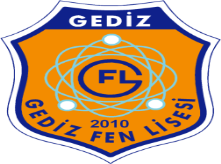 PANSİYONDA PARALI YATILI KALACAK ÖĞRENCİLERLEİLGİLİÖDEMEBİLGİLERİPansiyonumuzda paralı yatılı olarak kalacak öğrencilerden Pansiyon yön.50. maddesi gereği her yıl Bütçe Kanunu ile tespit olunan miktarda paralı yatılılık Ücreti alınmaktadır. Pansiyon yön.51. maddesi gereği Paralı Yatılılık ücreti; ilk taksit pansiyona kayıt olduğu ilk gün ikinci, üçüncü ve dördüncü taksitler ise Kasım, Şubat ve Nisan aylarının sonişgününekadar dört taksitle alınır. Paralı yatılılık taksiti her mali yıl ile birlikte yeniden düzenlenir ve artırılır. Paralı yatılılık taksitini vaktinde ödemeyen öğrencilerin pansiyonla ilişiğikesilir.Birden fazla kardeşlerin ikincisinin pansiyon ücretinden % 15 diğerlerinin ücretinden % 20 indirim yapılır.657 sayılı Devlet Memurları Kanununa göre beşinci ve daha düşük derecede aylık alan Devlet memurları çocuklarından her birine ayrıca % 10 indirim yapılır. Bu indirim farkları Devlet tarafından ödenir. Bu indirimden faydalanmak için velinin 1 ay geriye dönük maaş bodrosu gerekmektetir. Bir dilekçeyle okul idaresine başvurulur ve indirimden faydalanılır.2022 mali yılı toplam tutar 8210 olarak belirlenmiş olup ödeme takvimi ve miktarı aşağıya çıkartılmıştır.GEDİZ FEN LİSESİ KIZ VE ERKEK ÖĞRENCİ PANSİYONU 2021/2022 ÖĞRETİMYILIPARALIYATILILIKTAKSİDİÖDEMETAKVİMİNOT: Şubat ve Nisan aylarının miktarı 2023 yılı Bütçe Kanunu ile belli olacağından Sonra belirlenecektir.GEDİZ FEN LİSESİ KIZ VE ERKEK ÖĞRENCİ PANSİYONU VELİ‐ÖĞRENCİ PANSİYONSÖZLEŞMESİPansiyon‐veli işbirliği, öğrenci başarısını artıran önemli faktörlerden biridir. Güvenli ve düzenli bir pansiyon ortamının sağlanmasında veli katılımının rolü büyüktür. Veli katılımının öncelikle amacı, pansiyonun eğitim etkinliklerini yönlendiren okul personeline destek olmak, çalışmalara meslekleri ve yeterlilikleri doğrultusunda farklı düzeylerde katkılarını sağlamak, okul personeliveveliarasındasıkıbağlarkuraraköğrencinineğitimsürecinekatkıdabulunmaktır.SözleşmeninTarafları:ÖğrenciÖğrenci Velisi /Anne‐BabasıOkulYönetimiDAYANAKMADDELERİ:MEB Okul PansiyonlarıKanunuMEB Okul PansiyonlarıYönetmeliğiPY ve BurslulukYönetmeliğiPansiyon İçYönergesiOrta Öğretim KurumlarıYönetmeliğiÖğretmen KurulKararlarıPANSİYON YÖNETİMİNİN HAKLARI:Pansiyon Kanundaifadesini bulan tüm haklara sahiptir.Pansiyon yönetimi, gerekli gördüğü durumlarda öğrencinin odasını değiştirme hakkına sahiptir.Pansiyon yönetimi ve çalışanları saygı görme hakkına sahiptir.Pansiyon içinde öğrenci ve öğrenci velilerine çeşitli sorumluluklar verme hakkına sahiptir.Öğrencilerin pansiyonu ilgilendiren çeşitli konularda öğrenci velilerinden bilg ialma hakkına sahiptir.Öğrenci ve öğrenci velilerinin yasal yükümlülüklerini yerine getirmeyen tutumlarında yasal yaptırımlar uygulama yetkisine sahiptir.Pansiyon yönetimi öğretmen kurul kararlarını uygulama yetkisinesahiptir.PANSİYON YÖNETİMİNİNSORUMLULUKLARI:Pansiyonda olumlu bir kültüroluşturmak.Öğrenci, veli ve çalışanlar arasında ayırımyapmamak.Öğrencilerin, velilerin ve okul çalışanlarının kendilerini ve fikirlerini ifade edebilecekleri fırsatlar yaratmak.Pansiyonun işleyişine ait kararların ve kuralların uygulanmasını takipetmek.Pansiyon – toplum ilişkisinigeliştirmek.Pansiyonun işleyişi ve yönetimi konusunda ilgili tarafları düzenli aralıklarla bilgilendirmek.Pansiyon ve çevresinde şiddet içeren davranışlara kesinlikle izinvermemek.Pansiyonlarda kalan öğrencilerin ders saatleri dışında eğitimleri ile ilgilenmek.Öğrencilerin çalışma zaman ve yerlerinde, etütlerde sessizce ders çalışmalarını sağlamak ve gerektiğinde onların çalışma sırasında derslerde karşılaştıkları güçlüklerin çözümüne yardımcıolmak.Banyo, çamaşırhane, bulaşıkhane, yatakhane, tuvalet ve lavaboların temiz ve tertipli tutulmasını sağlamak.Yatılıöğrencilerin disiplin, düzen ve temizliğini sağlamak.Sözleşmede esas alınan yasaldüzenlemelerin uygulanmasını sağlamak.Öğrenciler için sağlıklı, hijyenik ve güvenli huzurlu bir yaşamalanı oluşturmak.Öğrenci ve velileri ilgilendiren duyuru, çizelge ve evrağı vaktinde asmak ve korumak.Pansiyon kaynaklarının etkin ve verimli kullanılmasınısağlamakÖĞRENCİNİNHAKLARI:Öğrenci, pansiyon kanununca kendisine verilmiş haklara sahiptir.Öğrenci, pansiyon hizmetlerinden eşit derecede yararlanma hakkına sahiptirÖğrenci sağlıklı ve temiz bir ortamda yaşama hakkınasahiptir.Öğrenci Kurulu Başkanı ve Beslenme kulübü temsilcisinin tüm öğrenciler adına yemek listelerinde görüş belirtme hakkına sahiptir.Öğrenci kendisine tanınan sosyal yardımlarıalır.ÖĞRENCİNİNSORUMLULUKLARIMEB tarafından kabul edilen ve kabul edilecek pansiyon yönetmeliklerine ve bu yönetmeliklere uygun yapılan her türlü düzenlemeye uymak. İlanlar ısık sık okumak, ayrı bir uyarıya meydan vermeden ilanları takip etmek.Pansiyon iç yönergesine (Pansiyon kuralları, yatakhane kuralları, pansiyon vakitçizelgesivb.) uymak.Maddi değeri yüksek eşyayı, öğrenci harçlığı limitinin üstünde parayı vb. malzemeyi çantasında, valizinde, dolabında bulundurmamak.Etüdü olumsuz yönde etkileyecek davranışlarda bulunmamak. Öğretmen Kurulunda cep telefonu kullanımı ile ilgili alınan kararlara uymak.Kurumun, arkadaşlarının eşyalarına verdiği hertür zararı, itiraz etmek sizinödemek.Verdiği adres veya telefonda meydana gelecek değişiklikleri mümkünse aynı gün, değilse ertesi gün okul ve Pansiyon idaresinebildirmek.Pansiyon müdür yardımcısı ve okul müdüründen izin almadan pansiyonu terketmemek.Hastalandığında nöbetç iöğretmene haber vermek, doktorun verdiği ilaçları Pansiyon idaresine teslimetmek.Evci izinlerini formda belirttiği adreste geçirmek, velisinin izni olmadan bir yere asla gitmemek. Çarşı izni ve dershane için okul idaresine yaptığı beyanların sonucunu şimdiden kabuletmek.Yemekhane ve pansiyonda nöbetçilik yapmak, kendisine verilen nöbetlere vaktinde gelmek, görevini titizlikle yerine getirmek. Kendisine verilen resmi evrağı eksiksiz tutmak ve nöbetinin bitiminde nöbetçi belletmene teslim etmek.(Paralı kalanlar için) Pansiyon taksitlerinin yılda biri peşin, diğer üçü taksitler halinde ve Aralık, Şubat, Nisan aylarının en geç 10’unakadar ödemek, belirtilen tarihlerde ödemediği takdirde yurttan kaydının silineceğini bilmek.Kendisine, odasına ve genel anlamda kullanımına verilmiş demirbaş malzemelerini (ranza, dolap, kitaplık, nevresim, yastık, battaniye, sandalye, masa, cam, mutfak malzemesi, elektrikli eşyalar, ütü, ütü masası, elektrik süpürgesi, tv, bilgisayar, cam, pencere, duvar, kapı v.b) korumak ve zararı halinde tazminetmek.Pansiyonda barınan tüm arkadaşları ile iyi geçinmek. Alt‐üst öğrencilerle sürtüşmelere, genel ahlaka aykırı tutum ve davranışlaragirmemek.Zararlı alışkanlıklardan kaçınmak. Hiçbir şekilde pansiyon içinde ve çevresinde zararlı madde (sigara, alkol vb.) kullanmamak.Kesici, delici, yaralayıcı ve öldürücü aletleri hiçbirşekilde pansiyona sokmamak.Hiç bir şekilde bölücü, etnik ayırım yapan siyasi, müstehcen yayınları pansiyona sokmamak.VELİNİNHAKLARI:Öğrenci velisi, öğrencisinin pansiyonla ilgili durumlarında bilgialma hakkın asahiptir.Öğrenci velisi pansiyonda saygılı bir şekildek arşılanma hakkına sahiptir.Öğrenci velisi pansiyonun işleyişi ile ilgili düzenli bilgi alma hakkına sahiptir.Öğrenci velisi pansiyona yaptığı ayni ve nakdi yardımları ile ilgili bilgi ve belge alma hakkına sahiptir.Öğrenci velisi, öğrencisini ziyaret etmeye izin belgesi almak koşulu ile öğrencisini dışarı çıkarma hakkına sahiptir.VELİNİNSORUMLULUKLARI:Öğrencisinin, MEB tarafından kabul edilen ve kabul edilecek pansiyon yönetmeliklerine ve bu yönetmeliklere uygun yapılan her türlü uygulamaya uymasını sağlamak.Veli toplantılarında çoğunlukla alınan her tür karara, pansiyon iç yönergesindek ikararlara uymak.Öğrencisinin kurum eşyalarına, arkadaşlarının eşyalarına verdiği hertürlü zararı, itiraz etmek sizin ödemek.Maddi değeri yüksek eşyayı, öğrenci harçlığı limitinin üstünde parayı, reçeteli veya reçetesiz ilaçları, vb. malzemeyi öğrencisinin üzerinde ve yanında bulundurmamak veuyarmak.Pansiyonun ziyaret saatleri dışında önemli bir durum olmadıkça ziyaret için öğrenciyi çağırmamak, etüt saatlerinde öğrencisine telefon açmamak. Etüde cep telefonu getirmenin yasak olduğu, pansiyona kameralı cep telefonun getirilmeyeceği konusunda öğrencisiniuyarmak.Öğrencisi ilgili önemli bilgileri (sağlık, kişilik, eğitim) pansiyon yönetimine vaktinde bildirmekParalı yatılılık ücretlerini vaktinde (İlktaksitipeşindiğerlerini Aralık, Şubat ve Nisan aylarının ilk on günü içinde) ödemek.Adres değişikliklerini vaktinde pansiyon ve okul yönetimine yazılıbildirmek.Evci çıkan öğrencisini en geç pazar günü 18:00’de pansiyonda olacak şekilde öğrencisini pansiyona göndermek. Özel durumlarda telefonla bildirmek, yazılı belgesini okul ve pansiyona ulaştırmak.Her dönemde en az 2 defa olmak üzere öğrencisini ziyaretegelmekÖğrencisinin fiziksel, ruhsal ve eğitim gelişimini takip etmekPansiyon ve okul yönetimine, öğretmen ve diğer çalışanlara saygılı davranmak.Okul v epansiyonun çağrılarına, görüşme taleplerine olumlu yanıt vermek.14. Okul Aile birliği ve Öğretmen Kurulunda alınan karar dahilinde okul kıyafetinin seçilme kararına uyma.Bu sözleşme; veliyi ve öğrenciyi okulun işleyişi, kuralları, öğrencilere ve velilere sağlayacağı imkânlar ve tarafların karşılıklı hak ve sorumlulukları konusunda bilgilendirmek amacıylahazırlanmıştır.Sözleşmenintarafıolarakyukarıdasunulansorumluluklarımıokudum.Sorumluluklarımıyerinegetireceğimesözveriyorum.…..…..…..…..                 …………Öğrenci  Velisi                  Öğrenci        ….../….2022İsmail KARAOĞLAN     Gediz FenLisesi  Müdürü*TAAHHÜTNAMEGEDİZ FEN LİSESİMÜDÜRLÜĞÜNE                                                                             GEDİZOkulunuz pansiyonunda bulunduğum sürede pansiyon kural ve yönetmeliğine uyacağımı,Pansiyon idaresi tarafından verilecek görevleri (nöbet) yerine getireceğimi,Bilerek veya bilmeyerek bana zimmetlenen eşyalarda doğacak zararları ödeyeceğimi,Pansiyonda kaldığım sürece pansiyon içerisinde siyasi veya ideolojik eylem ve davranışlarda bulunmayacağımı,Pansiyonda huzur bozacak her türlü davranıştan uzakkalacağımı,Pansiyon binasını izinsiz olarak terketmeyeceğimi,Akşam saatlerinde ders etütlere ve zaman çizelgesine uyacağımı,İmzaladığım Pansiyon Öğrenci Sözleşmesi ve Veli Sözleşmesine uyacağıma,(Paralı Yatılı Öğrenciler için) Paralı yatılılıktan doğan pansiyon ücretlerini ödeme takvimine uygun ödemelerin yapacağımı taahhüt ederim.İş bu taahütnamedeki sıralanan şartlardan her hangi birini yerine getirmediğim takdirde pansiyondan çıkarıldığım zaman hiçbir hak talep etmeyeceğimi şimdiden kabul ediyorum.ÖĞRENCİNİN		         VELİSİNİN	…../…./2022	           …../…./2022Yukarıdaki yazılı taahhüt nameyi okudum,		Yukarıdaki yazılı taahhüt nameyi okudum, Anladım.	anladım.  Velisi bulunduğum………………adına kabul ve taahhüt ediyorum.                  ORTAÖĞRETİM KURUMLARINA TERCİH VE YERLEŞTİRME TAKVİMİÖĞRENCİNİNADI VE SOYADIÖĞRENCİNİNBABA ADIÖĞRENCİNİNANA ADIÖĞRENCİNİNDOĞUM YERİ VE TARİHİÖĞRENCİNİNT.C KİMLİK NUMARASIÖĞRENCİNİNKAYIT OLDUĞU SINIF – NOÖĞRENCİNİNBU BÖLÜM OKUL MÜDÜRLÜĞÜNCE DOLDURULACAKTIRBU BÖLÜM OKUL MÜDÜRLÜĞÜNCE DOLDURULACAKTIRÖĞRENCİNİNYATILILIK DURUMUParasız                     ParalıÖğrencinin                                               Öğrencinin                                               Öğrencinin                                               ADI VE SOYADIADI VE SOYADISINIFI – OKUL NOT.C KİMLİK NUMARASIBURSLULUK DURUMUCEP NUMARASIEVCİ ÇIKACAĞI ADRESÖğrenci Velisinin                                        Öğrenci Velisinin                                        Öğrenci Velisinin                                        ADI VE SOYADIÖĞRENCİYE YAKINLIK DERECESİ       Öğrencinin Evci Çıkacağı Akrabasının (VARSA)             Öğrencinin Evci Çıkacağı Akrabasının (VARSA)             Öğrencinin Evci Çıkacağı Akrabasının (VARSA)      ADI VE SOYADI ÖĞRENCİYE YAKINLIK DERECESİADRESİ VE TEL NOHER HAFTA SONUAYDA BİR HAFTA SONUİKİ HAFTADA BİR HAFTA SONUVELİNİN YAZILI MÜRACAATINDAYALNIZCA RESMİ BAYRAM VE TATİL GÜNLERİNDEYALNIZCA RESMİ BAYRAM VE TATİL GÜNLERİNDEYALNIZCA RESMİ BAYRAM VE TATİL GÜNLERİNDEYALNIZCA RESMİ BAYRAM VE TATİL GÜNLERİNDE                                                                    ÖĞRENCİVELİSİNİN                                                                    ÖĞRENCİVELİSİNİNAdıSoyadıÖğrenciye yakınlıkderecesiİşi ve işyeriGeliri:(Serbest meslek sahibi ise; vergi dairesinin adı, adresi ve hesap numarası belirtilen, basit yada gerçek usulde vergiye bağlı olan mükelleflerin bir önceki yıla ait gelir vergisi matrahını gösteren belge. Ücretli veya maaşlı çalışıyor ise; muhasebe birimi veya ilgili kişi, kurum ve kuruluşlardan alınacak aylar itibariyle bir önceki yıla ait 12 aylık toplam gelirini gösteren belge. Gelirin 12 ayı bulmaması hâlinde son aylık geliri esas alınarak 12 ay üzerinden yıllık hesaplanacaktır.)Eşi çalışıyor isekazancı:(Vergi dairesi, muhasebe birimi veya ilgili kişi, kurum ve kuruluşlardan alınacak aylar itibariyle bir önceki yıla ait 12 aylık toplam gelirini gösteren belge. Gelirin 12 ayı bulmaması hâlinde son aylık geliri esas alınarak 12 ay üzerinden yıllıkhesaplanacaktır.)DiğerGelirlerAilenin net yıllık gelir toplamı (Veli ile eşinin gelirleri toplamı):Aile reisinin bakmakla yükümlü olduğu fertlerin adı-soyadı  ve yakınlık dereceleri:(Aile nüfus kayıt örneği, velinin ve çalışıyorsa eşinin bakmakla yükümlü olduğu anne ve babası ile ilgili tedavi yardımı beyannamesi, varsa diğer bakmakla yükümlü olduğu şahıslarla ilgili mahkeme kararıörneği.)Ailenin net yıllık gelir toplamının fert başına düşen yıllık tutarı: (Ailenin net yıllık toplam geliri, ailedeki fert sayısına bölünerek hesaplamayapılacaktır.) 32.840ÖDEMEAYI/YILISON ÖDEMETARİHİÖDENECEK AYLIK TOPLAMTUTARTAKSİT SAYISI……………..2022Pansiyona kayıt olduğugün2052.50 TL1.Taksit           Kasım 2022 01-30 Kasım 20222052.50 TL2.TaksitŞubat 202301-28 Şubat 2023            …………..TL3.Taksit Nisan	202301-30 Nisan	2023            …………..TL4.TaksitYILLIKTOPLAM8210                            (2022 Yılı için)ADISOYADI:   ADI  SOYADI	:SINIFI: 9	:ÖĞRETİM YILI: 2022/2023   CEP	:	  TELEFONU:İmza                                                                         İmza                 İmzaTARİHİŞLEM30 Haziran 2022Merkezî Sınav Puanlarının İlanı30 Haziran 2022Tercihlere Esas Kontenjan Tablolarının İlanı30 Haziran-20 Temmuz 2022Özel Ortaöğretim Kurumlarının Kayıt İşlemleri ile Yetenek Sınavıyla öğrenci alan okulların işlemlerinin ve kayıtlarının tamamlanması04-20 Temmuz 2022Yerleştirme İşlemleri İçin Tercihlerin Alınması     25 Temmuz 2022Yerleştirme Sonuçlarının ve Boş Kontenjanların İlan Edilmesi25-29 Temmuz 2022Yerleştirmeye Esas 1. Nakil Tercih Başvurularının Alınması01 Ağustos 2022Yerleştirmeye Esas 1. Nakil Sonuçlarının İlanı01-05 Ağustos 2022Yerleştirmeye Esas 2. Nakil Tercih Başvurularının Alınması08 Ağustos 2022Yerleştirmeye Esas 2. Nakil Sonuçlarının İlanı09-17 Ağustos 2022Boş kalan kontenjanlara, hiçbir yere yerleşemeyen öğrenciler için İl/İlçe Öğrenci Yerleştirme ve Nakil Komisyonlarınca Yerleştirme Başvurularının Alınması19 Ağustos 2022İl/İlçe Öğrenci Yerleştirme ve Nakil Komisyonları Yerleştirmelerinin Tamamlanması  23-26 Ağustos 2022Yatılılık Başvurularının Okul ve Kurumlarca Alınması31 Ağustos 2022Yatılılık Yerleştirme Sonuçlarının İlanı ve e-Pansiyon Üzerinden Kayıtların Sisteme İşlenmesi12 Eylül 20222022-2023 Eğitim ve Öğretim Yılı Açılışı